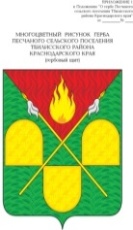 АДМИНИСТРАЦИЯ ПЕСЧАНОГО СЕЛЬСКОГО ПОСЕЛЕНИЯТБИЛИССКОГО РАЙОНАПОСТАНОВЛЕНИЕот _______________                                                                                        № _____х. ПесчаныйОб утверждении Плана противодействия коррупции на территории  Песчаного сельского поселения Тбилисского районаВ целях реализации противодействия коррупции на территории Песчаного сельского поселения Тбилисского района, руководствуясь статьями 31, 58, 60 Устава Песчаного сельского поселения Тбилисского района, п о с т а н о в л я ю:1. Утвердить План противодействии коррупции на территории Песчаного сельского поселения Тбилисского района (прилагается).2.  Эксперту, специалисту администрации Песчаного сельского поселения Тбилисского района ( В.А. Олехнович) разместить настоящее постановление на официальном сайте администрации Песчаного сельского поселения Тбилисского района в информационно-телекоммуникационной сети «Интернет».3. Постановление вступает в силу со дня его подписания.4. Контроль за исполнением настоящего постановления оставляю за собой.      ПРИЛОЖЕНИЕ № 1УТВЕРЖДЕНпостановлением администрацииПесчаного сельского поселения Тбилисского районаот ____________№______Планпротиводействия коррупции на территории Песчаного сельского поселения Тбилисского районаИсполняющий обязанности главыПесчаного сельского поселения Тбилисского района                                                                                                  В.А. ОлехновичЛИСТ СОГЛАСОВАНИЯпостановления администрации Песчаного сельского поселения Тбилисского районаот _______________, № ___ Об утверждении Плана противодействия коррупции на территории  Песчаного сельского поселения Тбилисского районаПроект   внесен и подготовлен: Экспертом, финансистом администрации Песчаного сельского поселения Тбилисского района							    В.А. ОлехновичПроект согласован:Исполняющий обязанности главыПесчаного сельского поселенияТбилисского района                                                                       В.А. Олехнович  ЗАЯВКАК ПОСТАНОВЛЕНИЮНаименование постановление: Об утверждении Плана противодействия коррупции на территории  Песчаного сельского поселения Тбилисского районаПроект внесен: экспертом, специалистом администрации Песчаного сельского поселения Тбилисского района В.А. Олехнович Постановление разослать: должностным лицам администрации Песчаного сельского поселения Тбилисского района -  1 экземпляр;администрация муниципального образования Тбилисский район – 1 экземпляр;прокуратура Тбилисского района – 1 экземпляр.________           Олехнович Виктория Андреевна             _____________ 2021 г.(подпись)                  8(86158) 60-2-42Исполняющий обязанности главыПесчаного сельского поселенияТбилисского районаВ.А. Олехнович№п/пМероприятиеСрок выполненияОтветственный исполнитель12341. Оценка восприятия уровня коррупции и мониторинг коррупционных рисков1. Оценка восприятия уровня коррупции и мониторинг коррупционных рисков1. Оценка восприятия уровня коррупции и мониторинг коррупционных рисков1. Оценка восприятия уровня коррупции и мониторинг коррупционных рисков1.1Оценка восприятия уровня коррупции на территории Песчаного сельского поселения Тбилисского района, размещение их результатов в средствах массовой информации и на официальном сайте администрации Песчаного сельского поселения Тбилисского района в информационно-телекоммуникационной сети «Интернет»ежегодноВ.А. Олехнович эксперт, специалист администрации 1.2Проведение мониторинга коррупционных рисков на территории Песчаного сельского поселения Тбилисского района, размещение результатов в средствах массовой информации и на официальном сайте администрации Песчаного сельского поселения Тбилисского района в информационно-телекоммуникационной сети «Интернет»ежегодноВ.А. Олехнович, эксперт, специалист администрации1.3внесение изменений в должностные инструкции муниципальных служащих, проходящих службу на должностях, замещение которых связано с коррупционными рискамиежегодно (при  необходимости, по итогам мониторинга коррупционных рисков)В.А. Олехнович, эксперт, специалист администрации2. Противодействие коррупции на территории Песчаного сельского поселения Тбилисского района. Повышение эффективности работы должностных лиц, ответственных за профилактику коррупционных и иных правонарушений в администрации Песчаного сельского поселения Тбилисского района2. Противодействие коррупции на территории Песчаного сельского поселения Тбилисского района. Повышение эффективности работы должностных лиц, ответственных за профилактику коррупционных и иных правонарушений в администрации Песчаного сельского поселения Тбилисского района2. Противодействие коррупции на территории Песчаного сельского поселения Тбилисского района. Повышение эффективности работы должностных лиц, ответственных за профилактику коррупционных и иных правонарушений в администрации Песчаного сельского поселения Тбилисского района2. Противодействие коррупции на территории Песчаного сельского поселения Тбилисского района. Повышение эффективности работы должностных лиц, ответственных за профилактику коррупционных и иных правонарушений в администрации Песчаного сельского поселения Тбилисского района2.1Организация повышения квалификации муниципальных служащих, в должностные обязанности которых входит участие в противодействии коррупциив течении годаВ.А. Олехнович. эксперт, специалист администрации 2.2Организация обучения муниципальных служащих, впервые поступивших на муниципальную службу по образовательным программам в области противодействия коррупциив течении годаВ.А. Олехнович. эксперт, специалист администрации2.3Мониторинг соблюдения порядка участия лиц, замещающих должности муниципальной службы, в управлении коммерческими и некоммерческими организациямив течении годаВ.А. Олехнович. эксперт, специалист администрации2.4Анализ сведений о доходах, об имуществе и обязательствах имущественного характера, представленных гражданам, претендующими на замещение должностей муниципальной службы, муниципальными служащими, руководителями подведомственных местным органам власти организацийв течении годаВ.А. Олехнович. эксперт, специалист администрации2.5Проведение проверок достоверности и полноты сведений о доходах, об имуществе и обязательствах имущественного характера, представляемых гражданами, претендующими на замещение должностей муниципальной службы в течении годаВ.А. Олехнович. эксперт, специалист администрации2.6Проведение проверок по случаям несоблюдения муниципальными служащими запретов, ограничений и неисполнения обязанностей, установленных в целях противодействия коррупции, в том числе проверок достоверности и полноты представляемых ими сведений о доходах, об имуществе и обязательствах имущественного характерав течении годаВ.А. Олехнович. эксперт, специалист администрации2.7Контроль за соблюдением лицами, замещающими должности муниципальной службы, требований законодательства Российской Федерации о противодействии коррупции, касающихся предотвращения и урегулирования конфликтов интересов , в том числе за привлечением  таких лиц к ответственности в случае их несоблюденияв течении годаВ.А. Олехнович. эксперт, специалист администрации 2.8Организация работы по рассмотрению уведомлений муниципальных служащих о факте обращения в целях склонения к совершению коррупционных правонарушенийв течении годаВ.А. Олехнович. эксперт, специалист администрации 2.9Осуществление контроля исполнения муниципальными служащими обязанности по предварительному уведомлению представителя нанимателя о выполнении иной оплачиваемой работыв течение годаВ.А. Олехнович. эксперт, специалист администрации2.10Мониторинг исполнения установленного порядка сообщения муниципальными  служащими о получении подарка в связи с их должностным положением или исполнением ими должностных обязанностей в течение годаВ.А. Олехнович. эксперт, специалист администрации2.11Повышение эффективности кадровой работы в части ведения личных дел лиц, замещающих муниципальные должности и должности муниципальных службы, в том числе контроля за актуализацией сведений, содержащихся в анкетах, представляемых при назначении на указанные должности и поступлении на такую службув течение годаВ.А. Олехнович. эксперт, специалист администрации2.12Осуществление с участием общественных объединений, уставной задачей которых является участие в противодействии коррупции, и других институтов гражданского общества комплекса организационных, разъяснительных и иных мер по соблюдению муниципальными служащими ограничений и запретов, а также по исполнению ими обязанностей, установленных в целях противодействия коррупциив течении годаВ.А. Олехнович. эксперт, специалист администрации2.13Информирование муниципальных служащих о требованиях законодательства Российской Федерации о противодействии коррупции и его изменениях, формирование антикоррупционного поведенияв течении годаВ.А. Олехнович. эксперт, специалист администрации2.14Проведение в установленном порядке антикоррупционной экспертизы проектов муниципальных нормативных правовых актовв течении годаВ.А. Олехнович. эксперт, специалист администрации2.15Проведение в установленном порядке мониторинга правоприменения муниципальных нормативных правовых актовв течении годаВ.А. Олехнович. эксперт, специалист администрации2.16Принятие (издание), изменение или признание утратившими силу (отмена) муниципальных нормативных правовых актов, направленных на устранение нарушений, выявленных при мониторинге правопримененияв течении годаВ.А. Олехнович. эксперт, специалист администрации2.17Организация мероприятий по профессиональному развитию в области противодействия коррупции для муниципальных служащих, в должностные обязанности которых входит участие в проведении закупок товаров, работ, услуг для обеспечения муниципальных нужд, в том числе их обучение по дополнительным профессиональным программам в области противодействия коррупциив течении годаВ.А. Олехнович. эксперт, специалист администрации2.18Мониторинг исполнения муниципальными служащими обязанности передавать принадлежащие им ценные бумаги (доли участия, паи в уставных (складочных) капиталах организаций) в доверительное управление в уелях предотвращения или урегулирования конфликта интересовв течение годаВ.А. Олехнович. эксперт, специалист администрации2.19Проведение комплекса мероприятий по обеспечению открытости процедур (правил) определения стоимости находящихся в муниципальной собственности объектов недвижимого имущества и акций (долей участия в уставных (складочных) капиталах и паев в паевых фондах организаций) при принятии решений о распоряжении указанным имуществом путем отчуждения, передачи в аренду, внесения в уставной капитал или паевой фонд организации имущественного взноса, а также при приобретении объектов недвижимого имущества и акций (долей участия в уставных (складочных) капиталах и паев в паевых фондах организаций) в муниципальную собственностьв течение годаВ.А. Олехнович. эксперт, специалист администрации2.20Мониторинг соблюдения законодательства Российской Федерации о противодействии коррупции в муниципальных унитарных предприятиях и муниципальных учрежденияхв тчение годаВ.А. Олехнович. эксперт, специалист администрации2.21Организация работы по рассмотрению сообщений, поступивших по различным каналам получения информации («горячая линия», телефон доверия, электронная приемная), по которым граждане могут конфиденциально, не опасаясь преследования, сообщать о возможных коррупционных правонарушениях, а также анализ практики рассмотрения и проверки полученной информациив течение годаВ.А. Олехнович. эксперт, специалист администрации2.22Создание и продвижение социальной антикоррупционной рекламы, осуществление комплекса иных информационно-просветительских мероприятий антикоррупционной направленностив течение годаВ.А. Олехнович. эксперт, специалист администрации2.23Осуществление мероприятий по информированию граждан о требованиях законодательства о противодействий коррупции и создание в обществе атмосферы нетерпимости к коррупционным проявлениям с привлечением предствителей неокммерческих организаций, уставная деятельность которых связана с противодействием коррупции, а также других институтов гражданского обществав течение годаВ.А. Олехнович. эксперт, специалист администрации3. Совершенствование взаимодействия администрации Песчаного сельского поселения Тбилисского района со средствами массовой информации, населением и институтами гражданского общества по вопросам противодействия коррупции3. Совершенствование взаимодействия администрации Песчаного сельского поселения Тбилисского района со средствами массовой информации, населением и институтами гражданского общества по вопросам противодействия коррупции3. Совершенствование взаимодействия администрации Песчаного сельского поселения Тбилисского района со средствами массовой информации, населением и институтами гражданского общества по вопросам противодействия коррупции3. Совершенствование взаимодействия администрации Песчаного сельского поселения Тбилисского района со средствами массовой информации, населением и институтами гражданского общества по вопросам противодействия коррупции3.1Обеспечение взаимодействия администрации Песчаного сельского поселения Тбилисского района со средствами массовой информации в сфере противодействия коррупции, в том числе освещение проводимых на территории Песчаного района мер по противодействию коррупциив течении годаВ.А. Олехнович. эксперт, специалист администрации3.2Организация администрацией Песчаного сельского поселения Тбилисского района проведения мероприятий антикоррупционной направленности, в том числе с участием общественности (пресс-конференции, семинары, встречи по вопросам противодействия коррупции)в течении годаВ.А. Олехнович. эксперт, специалист администрации